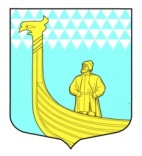                                                  СОВЕТ ДЕПУТАТОВМУНИЦИПАЛЬНОГО ОБРАЗОВАНИЯВЫНДИНООСТРОВСКОЕ  СЕЛЬСКОЕ ПОСЕЛЕНИЕВОЛХОВСКОГО  МУНИЦИПАЛЬНОГО РАЙОНАЛЕНИНГРАДСКОЙ  ОБЛАСТИвторого созыва  РЕШЕНИЕ «_18___» января    2017г.                                                               № 2     В  соответствии со ст.37 п.8 Федерального Закона от 06.10.2003 г. №131-ФЗ «Об общих принципах организации местного самоуправления  в Российской Федерации»;  Федеральным законом № 25–ФЗ от 02.03.2007 г.  «О муниципальной службе в Российской Федерации»; областным законом № 14-оз от 11.03.2008 г.  «О правовом регулировании муниципальной службы в Ленинградской области», Совет депутатов МО Вындиноостровское сельское поселение  РЕШИЛ:1.В целях обеспечения высокого профессионального уровня муниципальных служащих, унификации квалификационных требований к муниципальным служащим муниципальных образований Ленинградской области утвердить квалификационные требования к должностям муниципальной службы администрации муниципального образования Вындиноостровское сельское поселение Волховского муниципального района, согласно приложению 1.2.Решение совета депутатов от           считать недействующим.3.Даное решение вступает в силу с даты его принятия, подлежит официальному опубликованию в средствах массовой информации, газете «Волховские Огни»  и  размещению на официальном сайте муниципального образования Вындиноостровское сельское поселение  Волховского муниципального района Ленинградской области и распространяются на правоотношения возникшие с 1 июля 2016 года .4.Контроль за исполнением настоящего решения оставляю за собойГлава  муниципального образования                                    А.Сенюшкин                                                                                                         приложение № 1 к Решению Совета депутатов от «8_»января  2017  №  2КВАЛИФИКАЦИОННЫЕ ТРЕБОВАНИЯДЛЯ ЗАМЕЩЕНИЯ ДОЛЖНОСТЕЙ МУНИЦИПАЛЬНОЙ СЛУЖБЫАДМИНИСТРАЦИИ МУНИЦИПАЛЬНОГО ОБРАЗОВАНИЯ ВЫНДИНООСТРОВСКОЕ СЕЛЬСКОЕ ПОСЕЛЕНИЕ ВОЛХОВСКОГО МУНИЦИПАЛЬНОГО РАЙОНА ЛЕНИНГРАДСКОЙ ОБЛАСТИ1. Квалификационные требования, предъявляемые к уровню профессионального образования, стажу муниципальной службы или работы по специальности, направлению подготовки устанавливаются в целях обеспечения высокого профессионального уровня муниципальных служащих, унификации квалификационных требований к муниципальным служащим администрации муниципального образования Вындиноостровское сельское поселение Волховского муниципального района Ленинградской области  в соответствии с классификацией должностей муниципальной службы .2. Квалификационные требования, предъявляемые к уровню профессионального образования, стажу муниципальной службы  или работы по специальности, направлению подготовки устанавливаются:1) высшая группа должностей муниципальной службы - высшее образование не ниже уровня специалитета, магистратуры, не менее четырех лет стажа муниципальной службы или не менее пяти лет стажа работы по специальности, направлению подготовки; 2) главная группа должностей муниципальной службы - высшее образование, не менее двух лет стажа муниципальной службы или не менее четырех лет стажа работы по специальности, направлению подготовки; 3) ведущая группа должностей муниципальной службы - высшее образование, не менее одного года стажа муниципальной службы или не менее двух лет стажа работы по специальности, направлению подготовки; 4) старшая группа должностей муниципальной службы категорий "руководители" и "специалисты" - высшее образование (без предъявления требований к стажу) либо среднее профессиональное образование, соответствующее направлению деятельности, при стаже муниципальной службы или работы по специальности, направлению подготовки не менее двух лет;5)  старшая группа должностей муниципальной службы категории "обеспечивающие специалисты" и младшая группа должностей муниципальной службы категорий "специалисты" и "обеспечивающие специалисты" - профессиональное образование, соответствующее направлению деятельности (без предъявления требований к стажу).3. Квалификационные требования к знаниям и умениям, которые необходимы для исполнения должностных обязанностей, устанавливаются в зависимости от области и вида профессиональной служебной деятельности муниципального служащего его должностной инструкцией. Должностной инструкцией муниципального служащего могут также предусматриваться квалификационные требования к специальности, направлению подготовки.4. Требования к знаниям, которые предъявляются для замещения всех групп должностей муниципальной службы в муниципальном образовании Вындиноостровское  сельское поселение  (вне зависимости от области и вида профессиональной служебной деятельности) :-требования к знанию государственного языка Российской Федерации (русского языка);-требования к правовым знаниям основ:-Конституции Российской Федерации;-Федерального закона от 6 октября 2003 г. № 131-ФЗ «О местном самоуправлении в Российской Федерации»;-Федерального закона от 2 марта 2007 г. № 25-ФЗ «О муниципальной службе в Российской Федерации»;-законодательства о противодействии коррупции.5. Требования к умениям, которые предъявляются для замещения всех групп должностей муниципальной службы в муниципальном образовании Вындиноостровское сельское поселение  (вне зависимости от области и вида профессиональной служебной деятельности).-работать на компьютере, в том числе в сети «Интернет»;-работы в информационно-правовых системах.6. Для замещения должностей высшей, главной и ведущей групп  предъявляются  требования к умениям:-руководить подчиненными, эффективно планировать работу и контролировать ее выполнение;-оперативно принимать и реализовывать управленческие решения;-вести деловые переговоры с представителями государственных органов, органов местного самоуправления;-соблюдать этику делового общения при взаимодействии с гражданами.Об утверждении квалификационных требований к должностям муниципальной службы администрации муниципального образования   